ORÇAMENTO (Proc. 339/21)Firma Proponente: ....................................................................................................................................Endereço: ..................................................................................................................................................Cidade:................................Estado:...............CEP:................…   Telefone: ................……………….....CNPJ:............................................................Insc. Estadual: ..................................................................    E-mail: ............................................   Contato:..........................................................................................Dos preços Obs. As empresas poderão fazer visita técnica para conferência e confirmação dos objetos, caso desejem, no horário de funcionamento da Câmara(12:00 hs às 17:00hs).Para tanto, nos propomos a fornecer os materiais / executar os serviços pelos preços unitários constantes da planilha de quantitativos pelo preço global de: R$__________________(__________________________________________________________).Declaro que os serviços e materiais oferecidos nesta Proposta Comercial atendem as especificações mínimas solicitadas no proc. 339/21 e estão de acordo com todas as normas e disposições dos órgãos reguladores vigentes e que nos responsabilizamos pelos dados fornecidos a CÂMARA MUNICIPAL DE RESENDE – CMR/RJ, assim como por sua fidedignidade.: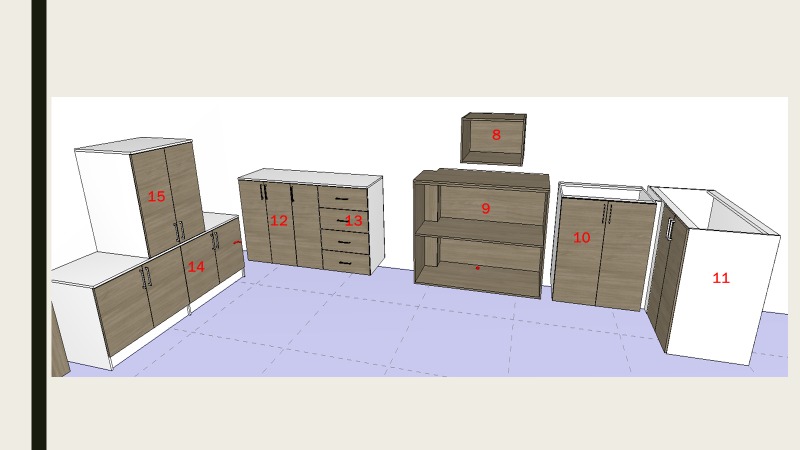 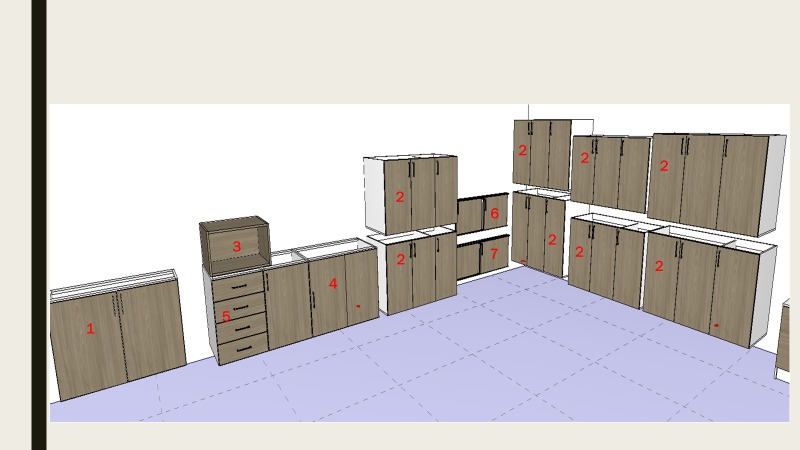 Data:____/____/____Assinatura:Carimbo ou nome legível:ItemQuant.DescriçãoVALORES11Móvel Recepção28Armário Pia Banheiro31Cozinha 1º andar (Nicho)41Cozinha 1º andar (Armário)51Cozinha 1º andar (Gaveteiro)61Cozinha Plenário (1.36x44.8)71Cozinha Plenário(1.14x44,8)81Cozinha 3º andar(Nicho)91Balcão101Conjunto Armário111Armário 3 Portas121Gaveteiro131Central de Cópias(Armário Inferior)141Central de Cópias(Armário Superior)T O T A L   G E R A L